«Приобщение детей к истокам мордовской народной культуры»Советы родителям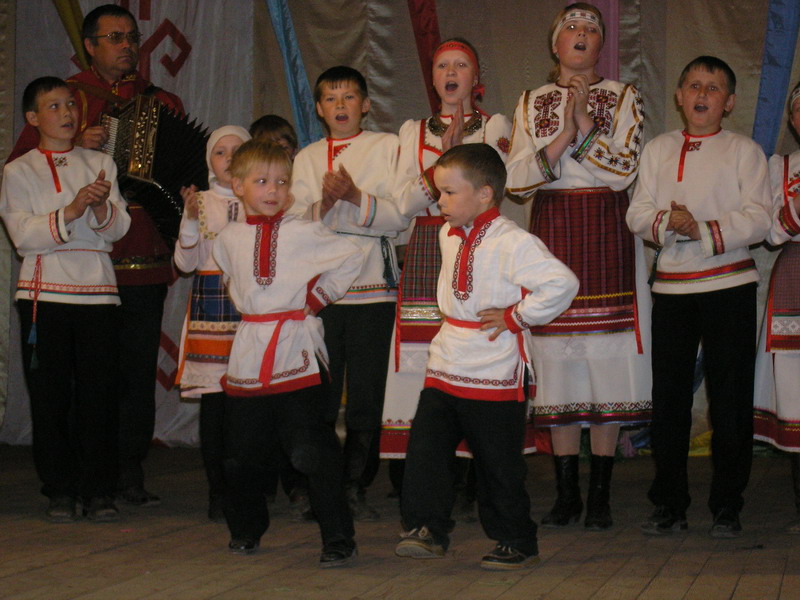 Для чего нужно приобщать детей к народной культуре?Мордовский фольклор – уникальная, самобытная культура наших предков, осознаётся современным обществом как значимый фактор духовности, преемственности поколений, приобщения к жизненным национальным истокам.Мы живем в интересное и сложное время, когда на многое  начинаем смотреть по-иному, многое открываем заново и переоцениваем. В первую очередь это относится к нашему прошлому, которое большинство людей знает поверхностно. Обратиться к своим истокам – значит восстановить связь времен, вернуть   утерянные ценности. В этом поможет фольклор, ведь его содержание – жизнь народа, человеческий опыт, духовный мир человека, его мысли, чувства, переживания.Начинать знакомство с фольклором лучше  с раннего возраста, так как маленькие дети быстрее и активнее впитывают новый, интересный, полезный для них материал.Неиссякаемый источник традиционной народной культуры   даёт возможность находить разнообразные пути оптимизации процесса воспитывающего и развивающего обучения школьников, помогает решить задачи нравственного и эстетического воспитания, развивать творческие способности подрастающего поколения. Ознакомление с традициями  мордовского фольклора должно подаваться в доступной для учащихся форме, должны учитываться возрастные особенности детей, поэтому рационально использовать, так называемый, «Детский фольклор», изобилующий играми, сказками, потешками, дразнилками и другими малыми фольклорными жанрами. Необходимо широко использовать все виды фольклора (сказки, песенки, пословицы, поговорки и т.д.). В устном народном творчестве сохранились особенные черты народного характера, присущие ему нравственные ценности, представления о добре, красоте, правде, храбрости, трудолюбии и верности. Особое место в произведениях устного народного творчества занимают уважительное отношение к труду, восхищение мастерством рук человеческих. Благодаря этому фольклор является богатейшим источником познавательного и нравственного развития детей. «Как приобщать детей к мордовской народной культуре дома? Совместные занятия детей и родителей.»Занимательные упражненияСоставь из слов пословицу или поговорку:-Родина, ничего, краше, нет (Краше Родины нет ничего. - «Тиринь мастордо седе мазый мезеяк арась.»)-человек,  Родина, без, птица, что, гнездо, без (Человек без Родины, что птица без гнезда. - «Ломанесь тиринь масторвтомо, кода нармунь пизэвтеме.»)-без, родители, что, ребёнок, на, пёрышко, ветер (Ребёнок без родителей, что пёрышко на ветру. - «Уроз эйдинесь, кода толга вармань каршо.»)-пахать-сеять, умей, умеешь, урожай, и, собрать (Умеешь пахать-сеять, умей и урожай собрать. - «Маштат видеме-сокамо - маштт сюронь кочкамо( урядамо ).»-дети, кто, с, живёт, радуется, без, дети, кто горюет (Кто с детьми живёт - радуется, кто без детей - горюет. - «Эйкакш мартось эри, эйкакштомось - ризны.»)Подбери пословицу, поговорку к рисунку: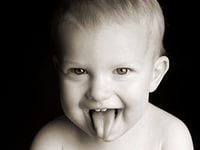 В родное село и дорога шире.                                 (Тиринь велев кись келей.)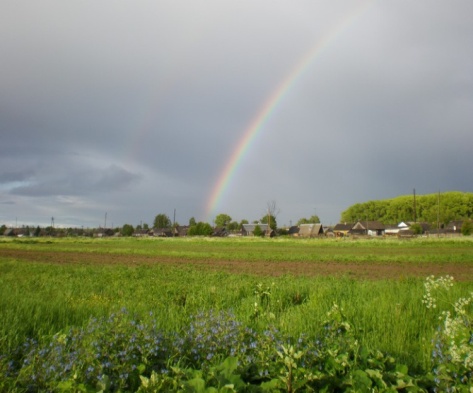 Кто овец разводит, тот и в шубе ходит.(Ки реветь три-ванны, се шуба лангсонзокантни.)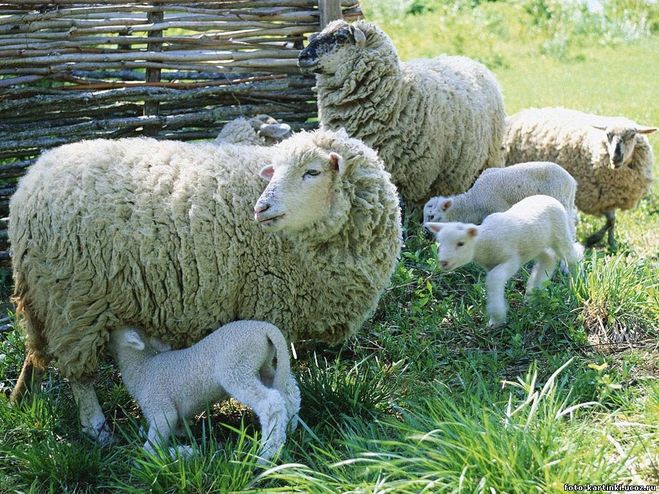 В родном краю жизнь как в раю.(Тиринь масторсо эрямось кода райсэ.)Кто волком родился, тот волком и умрёт.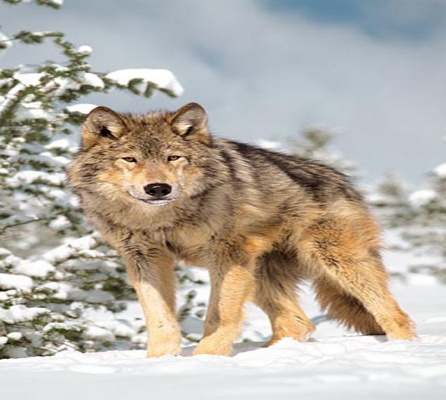 ( Кие вергизэкс шачсь, се вергизэкс и кулы.)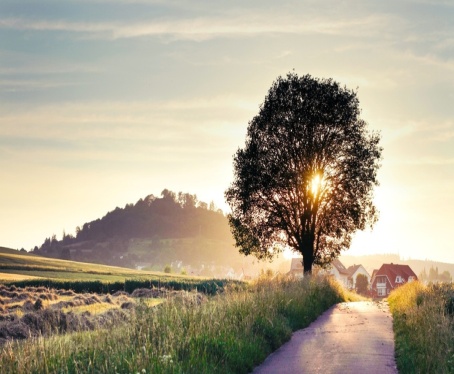 Длинным языком хорошо только облизывать.( Кувака кельсэ паро ансяк нолсемс.)Мордовские загадки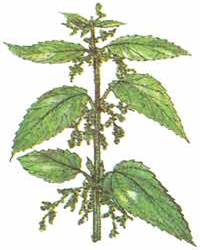 1. Не похожа на огонь,  только ой как жжёт ладонь.( А моли тол ёнов, ансяк пек пици кедь.)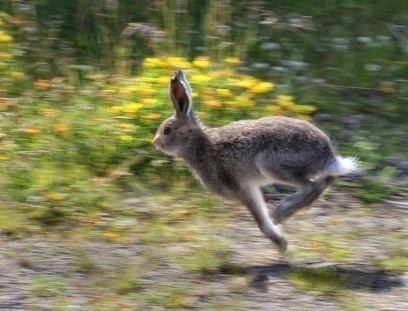 2. Зимой белый, летом серый.( Тельня ашо, кизна сёрмав.)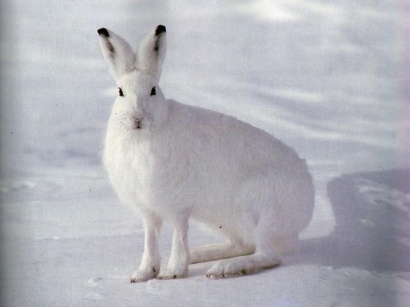 3.В середине поля большое блюдо с мукой.(Пакся куншкасо почт вакан.)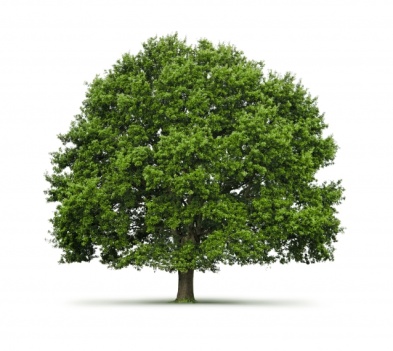 4. Весной и летом зелёное, осенью жёлтоеЗимой покрыто белым одеялом.(Тунда ды кизна пиже, сексня ожоТельня вельтязь ашо вельтявкссо.)5. В Африке был доктор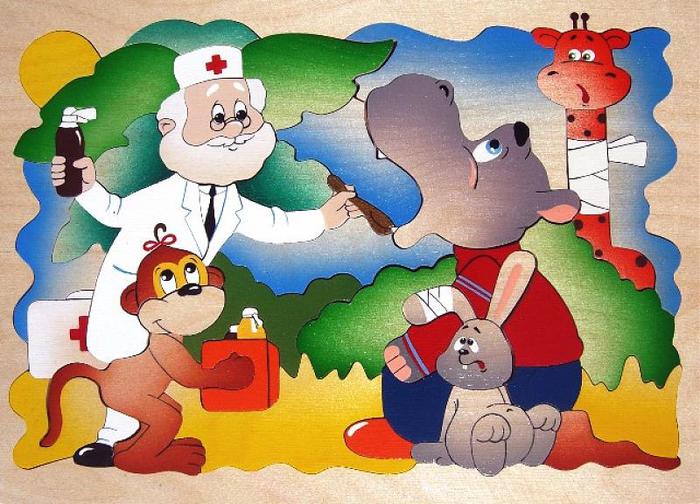 Лечил зверей пилюлямиСкажика,  мальчик, Ипполит,Кто этот врач? (Доктор ульнесь Африкасо, Звертнень лецясь пилюлясо.Ёвтак, цёркам, Ипполит,Кие врачось?) Читаем детямКак собака друга искалаМордовская сказкаДавно-давно в лесу жила собака. Одна-одинёшенька. Скучно ей было. Захотелось собаке друга себе найти. Такого друга, который никого не боялся бы.Встретила собака в лесу зайца и говорит ему: — Давай, зайка, с тобой дружить, вместе жить! — Давай, — согласился зайка. Вечером нашли они себе местечко для ночлега и легли спать. Ночью бежала мимо них мышь, собака услышала шорох да как вскочит, как залает громко. Заяц в испуге проснулся, уши от страха трясутся. — Зачем лаешь? — говорит собаке. — Вот услышит волк, придет сюда и нас съест. «Неважный это друг, — подумала собака. — Волка боится. А вот волк, наверно, никого не боится». Утром распрощалась собака с зайцем и пошла искать волка. Встретила его в глухом овраге и говорит: — Давай, волк, с тобой дружить, вместе жить! — Что ж! — отвечает волк. — Вдвоем веселее будет. Ночью легли они спать. Мимо лягушка прыгала, собака услышала да как вскочит, как залает громко. Волк в испуге проснулся и давай ругать собаку: — Ах ты такая-разэтакая! Услышит медведь твой лай, придет сюда и разорвет нас. «И волк боится, — подумала собака. — Уж лучше мне подружиться с медведем». Пошла она к медведю: — Медведь-богатырь, давай дружить, вместе жить! — Ладно, — говорит медведь. — Пошли ко мне в берлогу. А ночью собака услышала, как мимо берлоги уж полз, вскочила и залаяла. Медведь перепугался и ну бранить собаку: — Перестань! Придет человек, шкуры с нас снимет. «Ну и дела! — думает собака. — И этот оказался трусливым». Сбежала она от медведя и пошла к человеку: — Человек, давай дружить, вмести жить! Согласился человек, накормил собаку, теплую конуру ей построил возле своей избы. Ночью собака лает, дом охраняет. А человек не ругает ее за это — спасибо говорит. С тех пор собака и человек живут вместе.